Student Application form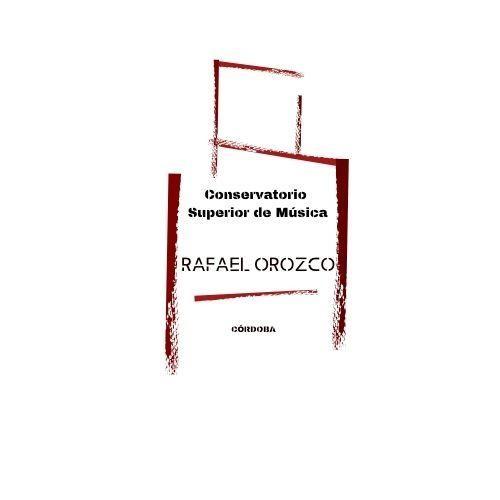 All applications for exchange programmes must be made through the Erasmus+ Coordinator in the sending institution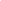 Applying to Receiving InstitutionSending Institution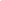 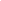 1 Principal study subjectOnly state your principal study discipline, in which you wish to be auditioned. If you wish to audition for more than one discipline, you should complete a separate application for each.for a thesis, mobility window or free electives.2 Study cycle: Short cycle (EQF level 5) / bachelor or equivalent first cycle (EQF level 6) / master or equivalent second cycle (EQF level 7) / doctorate or equivalent third cycle (EQF level 8).3 Erasmus+ Coordinator/Contact person: a person who provides a link for administrative information and who, depending on the structure of the higher education institution, may be the departmental coordinator or will work at the international relations office or equivalent body within the institution.Student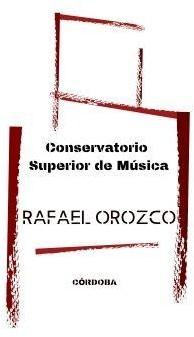 Current Studies (at Sending Institution):Study Period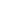 4 Nationality: Country to which the person belongs administratively and that issues the ID card and/or passport5 ISCED code search search tool available at http://ec.europa.eu/education/tools/isced-f_en.htm should be used to find the ISCED detailed field of education and training that is closest to the subject of the degree to be awarded to the student by the sending institution6 Study programme: i. e. performance studies, composition, pedagogical studies, doctoral studies, or similar.7 Click on the date and select a day from a calendar if you know the start and end day of your study period at the host institution. If you don’t know exact dates, please indicate study monthsDesired Courses at Receiving Institution(Preliminary Learning Agreement)Application Package:Recording or Portfolio for AuditionIf Receiving institution requires you to send in a (certified) recording of your audition repertoire, please ask your teacher of your main subject to certify by signing that the recording is your own performance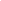 Motivation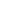 Transcript of Records9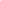 Curriculum Vitae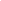 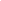 8 Course or an "educational component" is a self-contained and formal structured learning experience that features learning outcomes, credits and forms of assessment. Examples of educational components are: a course, module, seminar, laboratory work, practical work, preparation/research for a thesis, mobility window or free electives.9 Transcript including full details of previous and current higher education study. This has to be issued by the sending institution, not to be mistaken with the final ‘transcript of records’ which will be issued by the receiving institution at the end of the exchange period.Please indicate your language skills other than mother tongue: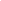 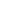 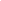 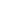 Signatures of Sending Institution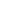 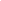 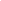 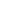 10 Language competenceYou will normally be expected to have some proficiency in the language used for tuition in the receiving institution and you will gain most benefit from your exchange if you have some proficiency in the country’s native language.Language skills: This information is only meant as a preliminary rating to assess the level of language proficiency. The actual level will be determined after the student’s Erasmus+ nomination by the first OLS assessment. To facilitate your rating, the given options may be regarded in rough relation to the reference levels of the Common European Framework of Reference for Languages (CEFR – see http://europass.cedefop.europa.eu/en/resources/european-language-levels-cefr): A1 (limited) – C1/2 (fluent).11 Erasmus+ Open Linguistic Support (OLS) for students when mobility is taking place between Programme Countries (KA103). OLS is not available for International credit mobility (KA107). Coordinator of sending institution registers student for language assessment before his/her studies abroad, and registers student to the language course for improvment of the language skills if license is allocated. http://www.erasmusmais.pt/erasmusmais/images/pdfs/OLS-BEN-user-guide-01102014_final_clean.pdfReceiving institution:Host institution’s nameHost institution’s nameHost institution’s nameHost institution’s nameHost institution’s nameHost institution’s namePrincipal study subject (instrument or subject of thesis)1 at The Receiving InstitutionStudy cycle2 during the exchange periodBachelor (1st) ☐Bachelor (1st) ☐Master (2nd) ☐Master (2nd) ☐Doctorate (3rd) ☐Doctorate (3rd) ☐Study period according to The Receiving Institution’s academic calendar:1st Semester ☐2nd Semester ☐2nd Semester ☐Academic Year ☐Academic Year ☐Other Period (i.e.Term) ☐Academic year:Academic year student applies forAcademic year student applies forAcademic year student applies forAcademic year student applies forAcademic year student applies forAcademic year student applies forName:Institutional code: (if applicable)Address: Country :Administrative Unit:Erasmus+ Coordinator3:E-mail : Phone :International Relations OfficeName:Institutional code: (if applicable)Address: Country :Administrative Unit:Erasmus+ Coordinator3:E-mail : Phone :Last/family name (s):Date and place of birth:First name (s):Nationality4:Sex [M/F]:Phone:Current addressPermanent address(if different):Current address is valid until:Emergency contact:E-Mail:Emergency contact:Field of Education ISCED Code5:021502150215021502150215Study programme6 (relevant for your study stay):Principal study subject:Study cycle:Study year:1st ☐2nd ☐3rd ☐4th ☐Duration of the Study Programme:Period of study7Period of study7Preferred professor(s) at Receiving institution for the main subject (if any)dd/mm/yy (or month/year)dd/mm/yy (or month/year)Preferred professor(s) at Receiving institution for the main subject (if any)dd/mm/yy (or month/year)Course component8 code (if any)Course component title(as indicated in the course catalogue) at Receiving InstitutionSemester (autumn/ spring or term)Number of ECTS credits to be awarded by Receiving Institution upon successful completionTotal number of ECTSTotal number of ECTSTotal number of ECTS1. Language:Limited A1 ☐ A2 ☐Moderate B1 ☐ B2 ☐Fluent C1 ☐ C2 ☐2. Language:Limited A1 ☐ A2 ☐Moderate B1 ☐ B2 ☐Fluent C1 ☐ C2 ☐3. Language:Limited A1 ☐ A2 ☐Moderate B1 ☐ B2 ☐Fluent C1 ☐ C2 ☐I am aware of the obligation to pass the online language test (via OLS11) before my studies	☐abroad, and I am interested in improving my language skills if recommendedI am aware of the obligation to pass the online language test (via OLS11) before my studies	☐abroad, and I am interested in improving my language skills if recommendedI am aware of the obligation to pass the online language test (via OLS11) before my studies	☐abroad, and I am interested in improving my language skills if recommendedI am aware of the obligation to pass the online language test (via OLS11) before my studies	☐abroad, and I am interested in improving my language skills if recommended